										ПРОЕКТ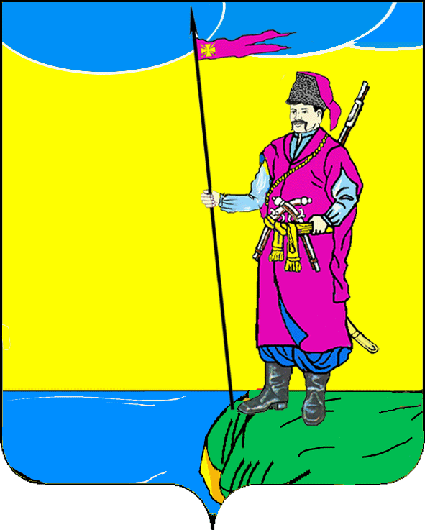  АДМИНИСТРАЦИЯ ПЛАСТУНОВСКОГО СЕЛЬСКОГО ПОСЕЛЕНИЯ ДИНСКОГО РАЙОНАПОСТАНОВЛЕНИЕот _______________								    № _______станица ПластуновскаяОб утверждении Плана мероприятий, направленных на снижение неформальной занятости населения Пластуновского сельского поселения Динского района в 2022-2023 гг.В соответствии с Законом Российской Федерации от 19.04.1991 N 1032-1 "О занятости населения в Российской Федерации", постановлением Законодательного собрания Краснодарского края от 24.04.2018 № 418-П        «О практике организации работы по обеспечению занятости населения, снижения неформальной занятости, полноты уплаты налогов и взносов в области  трудовых отношений в муниципальных образованиях Краснодарского края», Уставом Пластуновского сельского поселения Динского района, с целью снижения неформальной занятости населения Пластуновского сельского поселения Динского района, п о с т а н о в л я ю:1. Утвердить План мероприятий, направленных на снижение неформальной занятости населения Пластуновского сельского поселения Динского района в 2022-2023 гг. (далее - План), согласно приложению. 2. Общему отделу администрации Пластуновского сельского поселения Динского района (Шиляевой) обнародовать настоящее постановление и разместить в информационно-телекоммуникационной сети «Интернет» на официальном сайте Пластуновского сельского поселения Динского района.3. Контроль за выполнением настоящего постановления оставляю за собой.4. Настоящее постановление вступает в силу после его официального обнародования.Глава Пластуновскогосельского поселения                                                       	                    С.К.ОлейникПЛАНмероприятий, направленных на снижение неформальной занятости населения Пластуновского сельского поселения Динского района в 2022-2023 гг.Начальник общего отдела					Ю.И.ПетренкоПРИЛОЖЕНИЕк постановлению администрации Пластуновского сельского  поселения  Динского района от ______________ № _______№ п/пНаименование мероприятияСрок исполненияОжидаемый результат1.Проведение разъяснительной (агитационной) работы с населением муниципального образования: проведение семинаров, публикаций в СМИ, размещения информации на стендахпостоянноФормирование нетерпимого отношения к фактам неформальной занятости (неуплаты налогов и платежей во внебюджетные фонды, нарушения принципа здоровой конкуренции в сфере осуществления предпринимательской деятельности)Снижение неформальной занятости2.Организация работы «горячей линии» по вопросам неформальной занятостипостоянноСнижение неформальной занятости в поселении3.Мониторинг территории Пластуновского сельского поселения на предмет вероятного наличия неформально занятых и осуществления трудовых отношений без заключения трудовых договоров, а также проведение анализа соответствия необходимых трудозатрат и фактической численности работников у хозяйствующих субъектовпостоянноУвеличение количества легализованных рабочих мест4.Проведение разъяснительной работы как с лицами, которые, предположительно, являются неформально занятыми, так и с работодателями, использующими их труд, по легализации трудовых отношенийпостоянноУвеличение количества легализованных рабочих мест5.Содействие неформально занятым, а также работодателям в оформлении трудовых отношений или государственной регистрации предпринимательской деятельности (консультации, правовая, информационная поддержка, в том числе по видам государственной поддержки субъектов малого и среднего предпринимательства)постоянноСнижение неформальной занятости в поселении6.Информирование о фактах осуществления предпринимательской деятельности, осуществления трудовых отношений без заключения трудовых договоров  контролирующих (надзорных) органов для принятия мер реагированияпостоянноУвеличение количества легализованных рабочих мест7.Анализ принятых мер по вопросам занятости населения, снижения неформальной занятости и результативности этих мер1 раз в полугодиеСнижение неформальной занятости в поселении